Supplementary MaterialThe Diagnostic Value of MRI Pattern Recognition in Distal MyopathiesEnrico Bugiardini, Jasper M. Morrow,  Sachit Shah, Claire L. Wood, David S. Lynch, Alan M. Pitmann, Mary M. Reilly, Henry Houlden, Emma Matthews, Matt Parton, Michael G. Hanna, Volker Straub, Tarek A.Yousry** Correspondence: Professor Tarek A. Yousry t.yousry@ucl.ac.ukSupplementary Table  1: literature review and patterns summary.AM: adductor magnus, BF: Biceps femoris, EHL: extensor hallucis longus, GM: Gastrocnemius medialis, GL: Gastrocnemius lateralis, MFM: myofibrillar myopathy, P: peroneus, RF: rectus femoris, Sol: soleus, SM: semimebranosus, ST: Semitendinosus, TA: tibialis anterior, TP: tibialis posterior, VI: vastus intermedius, VL: vastus lateralis, VM: vastus medialis. * Fisher 2008 et al. included in the literature review despite including only 3 patients as it is the only article reporting the difference between early and late stage.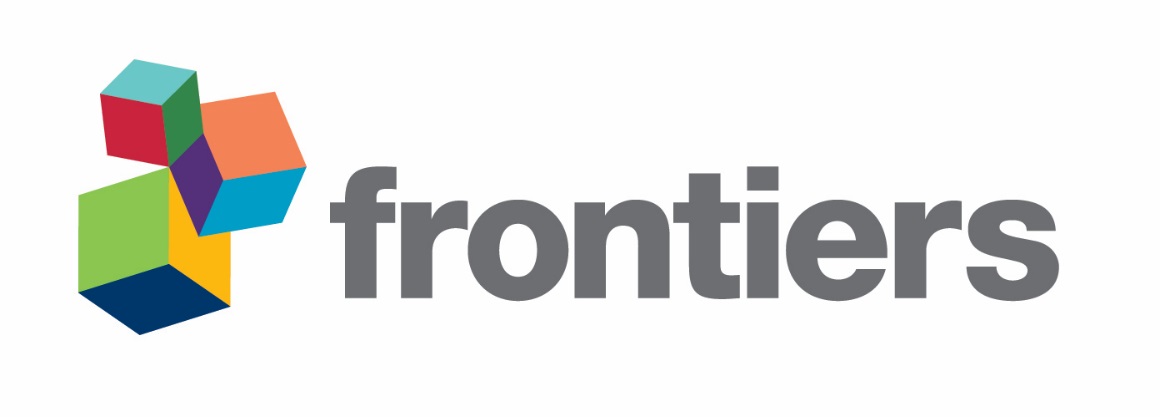 DiseaseReferenceTotal no. ofscansAgeRange (at MRI)Scoring system appliedRaw data availableControl group (C)/other disease compared (D)Overall pattern summary thighOverall pattern summary legWelander distal myopathy(WDM)(TIA)Mahjneh et al. 200411 (MRI)45-864 grade scaleM0: NormalM1: patchy but not confluent intramuscular signal.M2: patchy and confluent intramuscular signal, involving <50% of individual muscle volume. M3: Homogeneously hyperintense; confluent intramuscular signal involving over 50% of individual muscle volumeYD: WDM vs TMDReported some patients with proximal involvement in the posterior compartment without a specific pattern.Involvement of TA, EDL, Sol and GM. Variable involvement GL.Sparing TP and peroneus group (apart isolated cases).Tibial Muscular Dystrophy (TMD)(TTN)Mahjneh et al. 200422 (MRI)48–85Same as aboveYD: WDM vs TMDProximal involvement in 50% patient. The first muscle affected is ST. In advanced stage involvement of SM and BF. Spared: VL, RF.Early involvement of TA and EDL. Later focal changes may occur in soleus and gastrocnemius. Spared: peroneus.MYOT-myopathyOlive et al. 201117 (MRI or CT)NAModified 5-point scale (Fisher et al. 2008)ND: DES vs MYOT vs LDB3 vs genetically unconfirmed MFMEarly involvement of SM, BF, AM. Later VI,VM.VL less affected.ST reported as mild affected or spared.Relatively spared RF, S, G.Sartorius was at least equally affected as the semitendinosus (S≥ST)The first muscles affected are Sol and GM with relatively sparing of GL. Subsequently the TA and P are involved. Reported involvement of TP.McNeill et al. 20098 (MRI)53-764 grade scale0=normal+ (mild): <30% of the muscle volume affected, ++ (moderate): as 30–60% affected +++ (severe involvement):> 60% involvedYNoneEarly involvement of SM, BF, AM. Later VI,VM.VL less affected.ST reported as mild affected or spared.Relatively spared RF, S, G.Sartorius was at least equally affected as the semitendinosus (S≥ST)The first muscles affected are Sol and GM with relatively sparing of GL. Subsequently the TA and P are involved. Reported involvement of TP.Fischer et al. 2008 3 MRI+9 CT43-85Modified 5-point scale 0: normal1 (mild)  traces of  increased signal intensity 2 (moderate):  increased signal intensity with beginning confluence in less than 50% of the muscle; 3 (severe):  increased signal intensity in more than 50% of an examined muscle4 (end-stage disease) the entire muscle is replaced by  increased signal intensityYD: DES vs MYOT vs LDB3 vs FLNC vs CRYABEarly involvement of SM, BF, AM. Later VI,VM.VL less affected.ST reported as mild affected or spared.Relatively spared RF, S, G.Sartorius was at least equally affected as the semitendinosus (S≥ST)The first muscles affected are Sol and GM with relatively sparing of GL. Subsequently the TA and P are involved. Reported involvement of TP.LDB3-myopathyOlive et al. 20115 (MRI or CT)NAModified 5-point scale (Fisher et al. 2008)ND: DES vs MYOT vs LDB3 vs genetically unconfirmed MFMInvolvement of SM, BF, AM.Vastus affected but less degree.ST spared.Early involvement of GM and Sol. In advance stage all the calf could be severely affected.Fischer et al. 20083 (MRI)*54-66Modified 5-point scale (Fisher et al. 2008)YD: DES vs MYOT vs LDB3 vs FLNC vs CRYABInvolvement of SM, BF, AM.Vastus affected but less degree.ST spared.Early involvement of GM and Sol. In advance stage all the calf could be severely affected.CRYAB-myopathyFischer et al. 20081 (CT)NAModified 5-point scale (Fisher et al. 2008)YD: DES vs MYOT vs LDB3 vs FLNC vs CRYABDifferent pattern reportedFisher et al. 2008 Involved ST,S,GReilich et al. 2010Involved VI,VM,VLRF,AM,ST.Different pattern reportedFisher et al. 2008Involved PReilich et al. 2010Involved GM, TA.Reilich et al. 20101 (MRI)NANoneNNoneDifferent pattern reportedFisher et al. 2008 Involved ST,S,GReilich et al. 2010Involved VI,VM,VLRF,AM,ST.Different pattern reportedFisher et al. 2008Involved PReilich et al. 2010Involved GM, TA.MATR3-myopathyMuller et al. 201410 (MRI)54-66Modified 5-point scale (Fisher et al. 2008)YNonePosterior compartment, especially the SM was more severely affected, and the quadriceps muscle was relatively spared.Early and severe involvement Sol and GM. The extent of fatty replacement was: Sol>GM>TA>GL>>TPVCP-myopathyPalmio et al. 20116 (MRI or CT)NANoneNNoneNot reported.Anterior compartment.DES-myopathyOlive et al. 201111 (MRI or CT)NAModified 5-point scale (Fisher et al. 2008)ND: DES vs MYOT vs LDB3 vs genetically unconfirmed MFMPrevalent involvement of ST, S and G compared to AM, BF, SM. The anterior compartment (RF, VL, VI, VM) was relatively spared.Early involvement of peroneal muscles. Later TA and the posterior compartment muscles (Sol, GM and GL).Fischer et al. 20088MRI+11CT18-57Modified 5-point scale (Fisher et al. 2008)YD: DES vs MYOT vs LDB3 vs FLNC vs CRYABPrevalent involvement of ST, S and G compared to AM, BF, SM. The anterior compartment (RF, VL, VI, VM) was relatively spared.Early involvement of peroneal muscles. Later TA and the posterior compartment muscles (Sol, GM and GL).ABD-FilaminopathiesWilliams  et al. 20057 (CT)NANoneNNoneEarly involvement of SM and ST muscles and later involvement of all hamstring muscles and the adductor magnus.In more advance stage involvement of quadriceps.Severe involvement of Sol, asymmetrical involvement of peroneal muscles and a slightly lesser involvement of GM and GL. Sparing anterior compartment and TP.Myoshy Myopathy(MM) (DYSF) Ten Dam et al.20146 (CT or MRI)1-133 grade scale0=normal1=minimal fatty degeneration2=(nearly) complete fatty degenerationNMM vs ANO5 distal myopathy vs LGMD2L Early involvement of AM. Later SM and VL. In advanced stage there is a progressive involvement of anterior and posterior muscle of thigh with a relatively sparing of BF (short head in one article) and RF.Spared: S and G until the end stage.VL presents an early involvement but remains patchy until advanced stages.Early involvement of GM.  Later Sol, GL. In more advanced stage involvement of anterior compartment. Spared: TP until the end stage.Paradas et al. 201014 (MRI)NA4 point scale0=normal1=increased signal<50%2=increased signal>50%3=100%increased signalND: MM vs LGMD2B vs 1 asymptomatic vs 2 symptomatic carrierEarly involvement of AM. Later SM and VL. In advanced stage there is a progressive involvement of anterior and posterior muscle of thigh with a relatively sparing of BF (short head in one article) and RF.Spared: S and G until the end stage.VL presents an early involvement but remains patchy until advanced stages.Early involvement of GM.  Later Sol, GL. In more advanced stage involvement of anterior compartment. Spared: TP until the end stage.ANO5-distal myopathy Ten Dam et al.20148 (CT or MRI)4-28See aboveNMM vs ANO5 distal myopathy vs LGMD2LEarly stage not involved. With the progression of the disease involvement of hip adductors, hamstrings and quadriceps muscles.Spared: S,G (only involved in advanced stage).RF spared in some reports.Early involvement of the GM and Sol followed by GL.Asymmetric muscle involvement could be a feature.Spared: anterior compartment.Mahjneh et al. 20125 (MRI)45-734 point scale:0=normal1=hyperintense, patchy but not confluent2=hyperintense, patchy and confluent involving less than 50% of muscle volume3=Homogeneously hyperintense; confluent signal involving over 50% of muscle volumeYNoneEarly stage not involved. With the progression of the disease involvement of hip adductors, hamstrings and quadriceps muscles.Spared: S,G (only involved in advanced stage).RF spared in some reports.Early involvement of the GM and Sol followed by GL.Asymmetric muscle involvement could be a feature.Spared: anterior compartment.GNE-myopathyTasca et al. 201211 MRI+ 2CT22-63Modified 5-point scale (Fisher et al. 2008)YNoneIn early stages involvement of BF short head, adductor muscles (AM,AL), hamstring muscles (SM,ST) apart from BF long head that remains relatively spared. In the anterior compartment RF is often affected, also in the intermediate stages.  VM and VI can be involved  in the most severely affected patients.VL is usually spared.In early stages involvement of TA, EHL, Sol and GM.GL<GM.P mild affected in early stages (and always P<TA). TP often severely affected.Popliteus least affected muscle.MYH7-myopathyTasca et al. 20125 (MRI)40-65NoneNNoneNot involved in patient with mild clinical course. In intermediate stage involvement of vastus and adductor longus (±magnus). In advanced stage all thigh muscles can be involved.RF affected at very late stage.TA and EHL most severely affected muscle also in early stage. Gastrocnemius spared also in advanced stage.Reported calf hypertrophy.Muelas et al. 201019 MRI+7 CTNANoneNNoneNot involved in patient with mild clinical course. In intermediate stage involvement of vastus and adductor longus (±magnus). In advanced stage all thigh muscles can be involved.RF affected at very late stage.TA and EHL most severely affected muscle also in early stage. Gastrocnemius spared also in advanced stage.Reported calf hypertrophy.KHLH9-mutated distal myopathyCirak et al. 20101 MRI32NoneNNoneFatty infiltration is evident in SM, BF, VI.Involvement of TA, GM, GL and Sol with relative preservation of TP and peroneus longus.Distal nebulin Myopathy (NEB)Wallgren-Pettersson  et al. 20074 MRI+3CT28-64NoneNNoneUsually not involved.Selective fatty degeneration  of the  anterior compartment.Distal nebulin myopathy with nemaline bodies (NEB)Lehtokari et al. 20111 MRI+1 CT11-61NoneNNoneMinimal fatty degeneration bilaterally (in the SM or VI).Fatty degeneration and atrophy in all lower leg muscles except for TP, which was relatively well preserved.DNM2-related centronuclear myopathy Catteruccia et al. 20137 MRI8-55NoneNNoneIn early stage not involved.  Involvement begin in BF and SM followed by ST and AM. The anterior compartment muscles showed moderate to severe involvement in more severely affected patientsRelatively spared RF, S, G.Different pattern reported.Fischer et al. 2006Early involvement of GM, GL and Sol. Involvement of the anterior compartment reported in more severely affected patients.Catteruccia et al. 2013Early involvement of Sol and TA followed by P and GL, GMSpared: TP.Fisher et al. 200610 CTNAModified 5-point scale (Fisher et al. 2008)YNoneIn early stage not involved.  Involvement begin in BF and SM followed by ST and AM. The anterior compartment muscles showed moderate to severe involvement in more severely affected patientsRelatively spared RF, S, G.Different pattern reported.Fischer et al. 2006Early involvement of GM, GL and Sol. Involvement of the anterior compartment reported in more severely affected patients.Catteruccia et al. 2013Early involvement of Sol and TA followed by P and GL, GMSpared: TP.HMERF (TTN)Pfeffer et al. 2012~same cases21 (MRI)NA4 point scale indicating severityFrom – to +++ YNoneST is the first muscle involved. In moderate-severe stage involvement of quadriceps femoris, G, S.Spared: SM, BF.Peroneus longus is the first  muscle involved. Other muscle possibly involved in early stage are TA and EHL.In advance stage severe involvement of anterior compartment while posterior compartment is affected less frequently and in minor degree.Birchall et al. 2005~same cases8 (MRI)37-664 point scale indicating severityNormal:-; Mild infiltration:+; Moderate infiltration:++; Severe infiltration: +++.YNoneST is the first muscle involved. In moderate-severe stage involvement of quadriceps femoris, G, S.Spared: SM, BF.Peroneus longus is the first  muscle involved. Other muscle possibly involved in early stage are TA and EHL.In advance stage severe involvement of anterior compartment while posterior compartment is affected less frequently and in minor degree.IBMCox et al. 201132 (MRI)68 (mean)Mildly abnormal <30% of fat compared with muscle.Moderate abnormal 30-60% of the muscle showed increased signal intensity.Severely abnormal if at least 60% of the muscle showed increased signal.NNoneInvolvement of quadriceps with relatively sparing of RF.SM,ST,BF less frequently involved.Spared:  adductor muscles.All muscles are commonly affected. GM is the most severely affected.